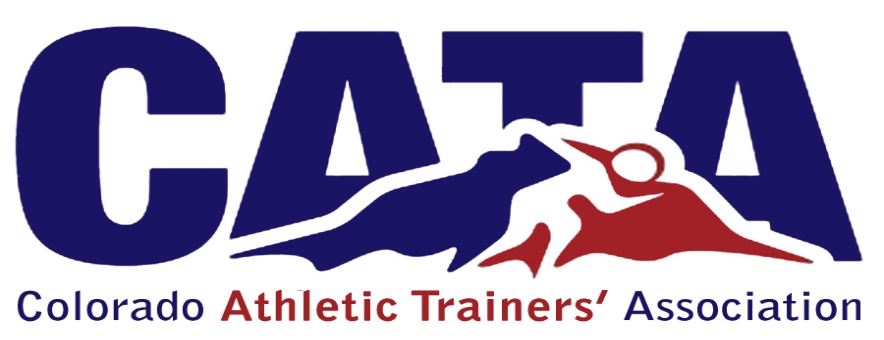 Honors and AwardsChair:  As appointedMembers:  3-4 additional members The purpose, objectives, and functions of the Honors & Awards Committee shall be:Recommend criteria to the Board for scholarships, awards, and Hall of Fame presented by the Association.Recommend scholarship, awards, and Hall of Fame recipients to the Board.Advise the President and Board on matters pertaining to scholarships.Procure, within Board guidelines, plaques and other awards to be given by the Association.Ensure that all engraved or printed awards are affixed with the proper seal of the AssociationAdvise the President and Board on matters pertaining to awards.Present awards to recipients at the annual meeting of the Association.The scholarship procedure will be as follows:The Honors & Awards Committee chair shall secure copies of the submitted applications and distribute them to the Honors & Awards Committee members.Honors & Awards Committee members shall evaluate the scholarship applications for each scholarship category and rank them from best to worst.Honors & Awards Committee members shall refrain from ranking applicants from their own educational programs or that they are related to by blood or marriage.Honors & Awards Committee members shall return the ranking and applications to the Scholarship Committee chair.The Honors & Awards Committee chair shall average the rankings to determine the scholarship winner in each category.The Honors & Awards Committee chair shall inform the Board of Directors of the rankings.  The Board of Directors will then convey their vote to the Honors & Awards Committee chairperson who will then tally the votes and notify the President.The Honors & Awards Committee chair shall inform the scholarship applicants of the scholarship winners.The Hall of Fame procedure will be as follows:TERMS:1. Chair: 4 years2. Member: 3 years